にいがたアスリートキャリアフォーラム2021＆オンライン参加申込書　【企業・団体・一般用】１　出席者氏名　＊１月26日（火）・2月3日（水）の事前相談会参加希望の方はチェックをしてください。２　参加予定企業名の事前告知について　　本フォーラムのアスリート参加促進のため、貴社名を新潟県スポーツ協会HPや当協議会HP、フェイスブック等SNSで告知いたしますので、可否についてお答えください。※以下、該当箇所にチェックをお願いします。３ （参加企業のみ）企業情報資料の提供について　　アスリート参加者への企業情報の提供について可否についてお答えください。　※提供資料の内容は、企業概要、採用情報やスケジュール等です。申込受付後記入用紙をお送りいたします。４　本フォーラムをどこで知りましたか　　（複数回答可）５　参加理由についてお聞かせください　　（複数回答可）６　通信欄　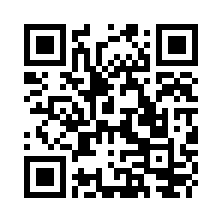 別紙１－1企業・団体名企業所在地　〒　　　　　－　　　　　　〒　　　　　－　　　　　　〒　　　　　－　　　　　連絡担当者様氏名電話番号Eメールアドレス氏　名部署役職名＊事前相談会①1/26 　②2/3備考□ 参加する　（□①　□②）□ 参加する　（□①　□②）□ 参加する　（□①　□②）□ 告知可　　　　　　□ 告知不可　　　　　　□ その他（　　　　　　　　　　　　　　　　　　　　　　　　　　　　）□ 提供可能　　　□ 提供不可　　　　□その他（　　　　　　　　　　　　　　　　　　　）□ 前回告知　□ 協議会案内文書　□ HP（□協議会 □県スポーツ協会 □その他） □ 紹介　□ Facebook　□ Twitter　□ Instagram □ YouTube □ 会議での告知　□ メール　□ 配置リーフレット　□ 新聞報道等　　□その他□ アスリートの採用を検討　　　　□アスリートの採用が可能かどうか検討　　　　　　□ アスリートと交流希望□ 参加者と交流希望　　　□ 協議会会員　　 □ 協議会活動に関心　　□紹介社内推薦 　□フォーラム全体に関心□ オンライン参加　　□ プログラムに関心（□事例発表　□アスリート紹介　□フリートーク）　　□その他申込期日：令和３年 ２月 ３日（水）　送付先：新潟県社会人スポーツ推進協議会事務局　徳永　TEL：025‐287‐8600　FAX：025‐287‐8601　Eメール：info@niigata-shaspo.jpWeb申込フォーム：https://forms.gle/emfYMsRHkuu5KvRw8　（Googleフォーム）